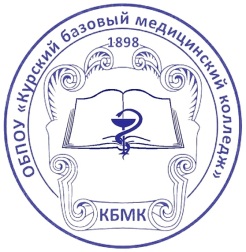 Перечень специальностей, по которым ОБПОУ «Курский  базовый медицинский колледжобъявляет набор с соответствии с лицензией, требования к уровню образования, перечень вступительных испытаний Вступительные испытания проводятся как в очном формате (личный визит в колледж), так и  в дистанционном.Результаты вступительных испытаний оцениваются по зачетной системе. Успешное прохождение вступительных испытаний подтверждает наличие у поступающих определенных психологических качеств, творческих способностей, необходимых для обучения по соответствующим образовательным  программам.Код специальностиНаименование программы подготовки специалистов среднего звенаСрок обученияСрок обученияКвалификацияВступительное испытаниеНаименование программы подготовки специалистов среднего звенаочноочно-заочноКвалификация34.00.00Сестринское дело34.00.00Сестринское дело на базе основного общего образования 2г 10 мес-Медицинская сестра/медицинский братПсихологическое тестированиеСестринское дело на базе среднего общего образования1г 10 мес2г 10 месМедицинская сестра/медицинский братПсихологическое тестирование31.00.00Клиническая медицина31.0201Лечебное дело  на базе основного общего образования3г 10 мес-ФельдшерПсихологическое тестированиеЛечебное дело  на базе среднего общего образования2г 10 мес3г 10 месФельдшерПсихологическое тестирование31.02.02Акушерское дело на базе основного общего образования3г 6 мес-Акушерка/акушерПсихологическое тестирование31.02.05«Стоматология ортопедическая»  на базе среднего общего образования (только на договорной основе)1г 10 мес-Зубной техникЛепка (испытание на наличие творческих способностей)